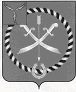 АДМИНИСТРАЦИЯРТИЩЕВСКОГО МУНИЦИПАЛЬНОГО РАЙОНА САРАТОВСКОЙ ОБЛАСТИПОСТАНОВЛЕНИЕ   от   28 февраля 2024 года № 177  О внесении изменения в постановление администрацииРтищевского муниципального района от 17.02.2017 года№ 153 «О комиссии по делам несовершеннолетних и защите их прав»На основании Устава Ртищевского муниципального района Саратовской области администрация Ртищевского муниципального района ПОСТАНОВЛЯЕТ:Внести в постановление администрации Ртищевского муниципального райна от 17.02.2017 года № 153 «О комиссии по делам несовершеннолетних и защите их прав» (далее – Постановление) следующие изменения: В приложении к постановлению слова «Глухов Андрей Александрович –  председатель комиссии по делам несовершеннолетних и защите их прав администрации Ртищевского муниципального района, первый заместитель главы администрации Ртищевского муниципального района» заменить словами «Сазанова Виолетта Анатольевна – председатель комиссии по делам несовершеннолетних и защите их прав администрации Ртищевского муниципального района, заместитель главы администрации по социальным вопросам Ртищевского муниципального района»Контроль за исполнением настоящего постановления оставляю за собой.Настоящего постановление вступает в силу со дня его подписания.Глава Ртищевского муниципального района							А.В. ЖуковскийПриложение к постановлению						администрации Ртищевского муниципального						районаСостав членов комиссии по делам несовершеннолетних и защите их прав администрации Ртищевского муниципального районаСазанова Виолетта Анатольевна - заместитель председателя комиссии по делам несовершеннолетних и защите их прав администрации Ртищевского муниципального района, заместитель главы администрации по внутренней политике, взаимодействию с органами местного самоуправления, противодействию коррупции Ртищевского муниципального района;Рудаева Светлана Владимировна -   заместитель председателя комиссии по делам несовершеннолетних и защите их прав администрации Ртищевского муниципального района, начальник управления общего образования администрации Ртищевского муниципального района;Тарханова Виктория Сергеевна - ответственный секретарь комиссии по делам несовершеннолетних и защите их прав администрации Ртищевского муниципального района, заведующая сектором по делам несовершеннолетних и защите их прав администрации Ртищевского муниципального района;Андреева Наталья Евгеньевна - начальник Ртищевского межмуниципального филиала федерального казенного учреждения «Уголовно исполнительная инспекция управления Федеральной службы исполнения наказания по Саратовской области» (ФКУ УИНН УФСИН России по Саратовской области) (по согласованию);Бирюкова Светлана Владимировна – начальник отдела культуры и кино администрации Ртищевского муниципального района;Белоусова Алена Александровна- муниципальный координатор Всероссийского проекта «Навигаторы детства»;Галушкин Виктор Владимирович - директор МАУ ДО СШ города Ртищево;Гордина Ольга Ивановна-директор ГАУ СО КЦСОН Ртищевского района (по согласованию);Кузина Юлия Владимировна- директор государственного бюджетного профессионального образовательного учреждения Саратовской области «Ртищевский политехнический лицей» (по согласованию);Кунакова Ольга Федоровна-врач-психиатр-нарколог ГУЗ «Аткарская психиатрическая больница» (по согласованию);Кузьмин Сергей Николаевич- заместитель начальника полиции ЛО МВД России на станции Ртищево;Макунина Наталья Борисовна-начальник Территориального  центра занятости населения по Ртищевскому району (по согласованию);Манаенков Сергей Алексеевич-  директор  филиала СамГУПС в г. Ртищево  (по согласованию);Матасов Михаил Александрович- начальник ОУУП и ПДН МО МВД России «Ртищевский»  (по согласованию);Москвичева Елена Николаевна- заведующая сектором по опеке и попечительству администрации Ртищевского муниципального района;Цуцкова Оксана Александровна- заведующая детской поликлиникой ГУЗ «Ртищевская РБ» (по согласованию);Шувакина Людмила Валерьевна- руководитель МО РДДМ «Движение Первых» в Ртищевском муниципальном районе (по согласованию).